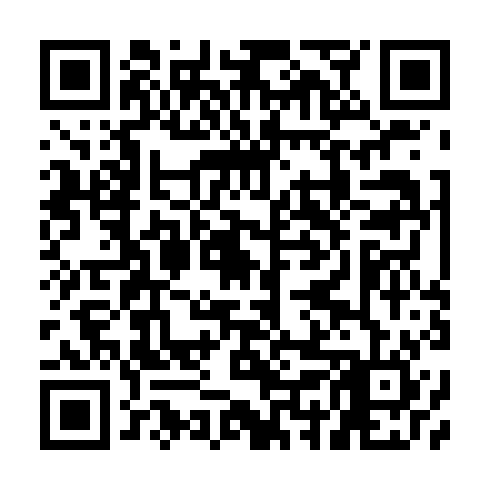 Ramadan times for Kinshasa, Democratic Republic CongoMon 11 Mar 2024 - Wed 10 Apr 2024High Latitude Method: NonePrayer Calculation Method: Muslim World LeagueAsar Calculation Method: ShafiPrayer times provided by https://www.salahtimes.comDateDayFajrSuhurSunriseDhuhrAsrIftarMaghribIsha11Mon4:554:556:0412:093:116:136:137:1812Tue4:554:556:0412:083:116:136:137:1713Wed4:554:556:0412:083:126:126:127:1714Thu4:554:556:0412:083:126:126:127:1715Fri4:554:556:0412:083:126:116:117:1616Sat4:554:556:0312:073:136:116:117:1617Sun4:544:546:0312:073:136:116:117:1518Mon4:544:546:0312:073:136:106:107:1519Tue4:544:546:0312:063:146:106:107:1520Wed4:544:546:0312:063:146:096:097:1421Thu4:544:546:0312:063:146:096:097:1422Fri4:544:546:0212:053:156:086:087:1323Sat4:534:536:0212:053:156:086:087:1324Sun4:534:536:0212:053:156:086:087:1225Mon4:534:536:0212:053:156:076:077:1226Tue4:534:536:0212:043:156:076:077:1227Wed4:534:536:0212:043:166:066:067:1128Thu4:524:526:0112:043:166:066:067:1129Fri4:524:526:0112:033:166:056:057:1030Sat4:524:526:0112:033:166:056:057:1031Sun4:524:526:0112:033:166:056:057:101Mon4:524:526:0112:023:166:046:047:092Tue4:514:516:0012:023:166:046:047:093Wed4:514:516:0012:023:176:036:037:094Thu4:514:516:0012:023:176:036:037:085Fri4:514:516:0012:013:176:036:037:086Sat4:514:516:0012:013:176:026:027:077Sun4:504:506:0012:013:176:026:027:078Mon4:504:505:5912:003:176:016:017:079Tue4:504:505:5912:003:176:016:017:0610Wed4:504:505:5912:003:176:016:017:06